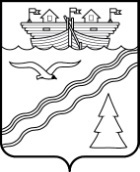 Администрация рабочего поселка Красные БакиКраснобаковского района Нижегородской областиПОСТАНОВЛЕНИЕОт 26 августа 2021 г.                                                                                      № 265«Предоставление разрешения на отклонение от предельных параметров разрешенного строительства, реконструкции объектов капитального строительства, расположенного по адресу: Нижегородская область, Краснобаковский район, р.п. Красные Баки, ул. Подгорная, дом № 9»В соответствии с Федеральным законом от 06.10.2003 года № 131-ФЗ «Об общих принципах организации местного самоуправления в Российской Федерации», статьей 40 Градостроительного Кодекса РФ, в соответствии с Административным регламентом предоставления муниципальной услуги «Предоставление разрешения на отклонение от предельных параметров разрешенного строительства», утвержденного постановлением Администрации рабочего поселка Красные Баки Краснобаковского района Нижегородской области от 11 декабря 2018 г. № 397, руководствуясь Уставом муниципального образования – рабочий поселок Красные Баки Краснобаковского района Нижегородской области,  на основании решения комиссии по землепользованию и застройке муниципального образования – рабочий поселок Красные Баки Краснобаковского района Нижегородской области от 13.08.2021 года № 3, на основании заключения по результатам публичных слушаний от 13.08.2021 г., Администрация рабочего поселка Красные Баки постановляет:Предоставить собственнику земельного участка Усенковой Светлане Петровне разрешение на отклонение от предельных параметров разрешенного строительства, реконструкции объектов капитального строительства для земельного участка, расположенного по адресу: Нижегородская область, Краснобаковский район, р.п. Красные Баки, ул. Подгорная, дом № 9, кадастровый номер: 52:09:0080004:1786, общей площадью 481 кв. м.,  в части уменьшения минимального отступа от границ земельных участков до объекта капитального строительства до 1,4 метраНастоящее постановление вступает в силу со дня его официального обнародования.Глава Администрации 						    	             Н.С. Захар